What could I do in FFA?Name ______________________________Grade ___________ FFA Member: Y or NAg Science class _______________ Teacher _______________ period _______Ag Science class _______________ Teacher _______________ period _______Ag Science class _______________ Teacher _______________ period _______Ag Science class _______________ Teacher _______________ period _______Directions: Please check all that you may be interested in. Leadership Development Events (LDEs) FallJr. (freshmen) & Sr. (10, 11, and 12) Creed speaking - Members will present the Creed from the current year’s Official FFA Manual. The event will include an oral presentation and answering critical thinking questions directly related to the Creed.Jr. (freshmen) & Sr. (10, 11, and 12) Chapter Conducting  - Students will be able to: Demonstrate correct use of FFA opening and closing ceremonies, demonstrate parliamentary procedure to conduct an orderly and efficient meeting, communicate and participate effectively as a team member, demonstrate critical thinking and teamwork for effective decision making.Job Interview  - At the competition, each member submits their resume, completes a job application for an agricultural position on site and participates in an interview via telephone, in person one-on-one and with a panel of possible employers.Jr. (freshmen) & Sr. (10, 11, and 12)  Farm Skills  - A team of 3-5 members performs an actual demonstration of an agricultural skill including anything in the Agricultural Science and Technology curriculum using effective public speaking and communication methods.Radio broadcasting - A team of 3 members presents an informative radio program covering one or more agricultural subjects that is current in nature and local in content.  The contest assumes that the chapter has a regularly scheduled non-commercial radio program once each month over a local station.Jr. (freshmen) & Sr. (10, 11, and 12) GH Quiz - An exam testing knowledge of the Gray's Guide to Parliamentary Procedure for FFA and FFA knowledge including history, facts, business structure, leadership and programs is given to individuals.  Quiz teams can be made of 3 or 4 members.Ag Advocacy - This contest will be designed to inform the general public and consumers about the importance and value of the agriculture industry and how agriculture impacts human lives. Agricultural Advocacy teams will be made up of 3-5 members from the same chapter.Ag Issues - A team of 3 to 7 students research and analyze a current agricultural issue, create a portfolio and also develop and deliver a presentation that stresses both pros and cons of their selected agricultural issue. At the event competition, members use verbal skills and presentation abilities to defend their findings and answer judges’ questions.Public Relations - A team of FFA members prepare and memorize a 5-8-minute speech with a visual aid that is all about FFA. Then they recite their presentation to a panel of judges.Career Development Events (CDEs) SpringHorse judging - Participants will identify breeds and/or colors and markings of horses, tack and equipment as well as leg deviations (i.e., toed out, toed in, sickle hocked etc.,) items. Halter classes and performance classes will be evaluated.Vet Tech - Participants will identify equipment, parasites and breeds/species. Participants will be given four clinical procedure activities to complete.Floriculture  - FFA members ID plants, judge floral arrangements, solve low level math problems regarding the floral industry, and are given a compiled score for all these events.Nursery Landscape - The team members work as a group in evaluating a landscape or nursery business situations (production, service, personnel, business operations/relations) or educational programming, as in the following general themes: promotions, startup business plan, consulting, customer service, service-learning or community involvement. Ag Mech projects - A group or an individual project created in an Ag Mechanics class that will be taken to major stock shows and will be judged. Judging focuses not only on the craftsmanship of the exhibitors, but also their documentation and interaction with the judges’ panel.Ag Mech team - This event tests both technical and agricultural mechanics skills. A team of three or four members must demonstrate their ability to work with others while solving problems. During the event, members complete a written exam and demonstrate problem-solving and hands-on performance skills. The event takes a “systems” approach and emphasizes machinery and equipment systems, related industry and marketing systems, energy systems, structural systems and environmental/natural resource systems. Wildlife contest - The purpose of the wildlife and recreation management career development event is to support instructional objectives related to management and conservation of natural resources for wildlife habitat, knowledge of and respect for laws related to hunting and other outdoor recreational activities, and safety. Farm Business - The event objectives are for participants to demonstrate their ability to: analyze business management information, apply economic principles and concepts of business management to the decision-making process, evaluate business management decisions, and work together cooperatively as a team.Dairy Cattle - During this event, team members complete a written exam, evaluate dairy cattle on physical characteristics and analyze cows based on pedigree and herd record.  Teams consist of three or four members and the top three scores are compiled for team results.Entomology- Students apply the fundamentals of entomology and develop skills in identifying common insects and their significance to people and agriculture. Ag Sales - Three or four member teams demonstrate the professional sales process including customer relations, advertising and promotion, telephone skills and product display.  Members also complete an exam, present a project summary and make a sales presentation for an agricultural product. They complete one of four practical problems and cooperatively solve a market analysis problem.Livestock Judging -   Provide the opportunity to learn and apply livestock industry and production priorities through evaluation and selection of beef cattle, swine, sheep and meat goats.Poultry Judging - Students apply classroom knowledge to evaluate production, processing, marketing and consumption of chickens, turkeys, processed products and eggs. Participants complete a written exam, solve a management problem, evaluate animals and products, as well as identify various poultry products.Forage - Students apply their knowledge of various forage species to evaluate hay based on physical properties, identify species common to pastures and complete quiz that tests team members’ knowledge of different aspects of forages.  Teams consist of 3 or 4 members.Dairy Foods - As a result of event outcomes, members develop a greater understanding of quality production, processing, distribution, promotion, marketing and consumption of dairy products. Team members complete a written exam, evaluate milk samples, identify cheeses and distinguish real and artificial dairy foods. Teams are composed of three or four members. The top three scores are tabulated in the team score.Food Science - A four-member team designs a new food product or re-designs an existing one using a marketing scenario, as they cover product development and presentation, along with food safety issues. Participants use their sensory skills to evaluate and solve problems while applying sound principles in a decision making process.Meats - Students develop skills for careers in the meat animal industry as they complete a written exam; evaluate beef carcasses for quality and yield grade; identify various meat cuts, place beef, lamb and pork carcasses, and place wholesale and/or retail cuts. Agriscience Fair - Students use the scientific process as they reinforce skills and principles they have learned in agriscience courses. They conduct research projects and prepare a scientific report and display for judging at the state level.Speaking Development Events (SDEs) April & MayJr Prepared speaking - Each contestant writes and delivers a five to seven-minute speech about a current agricultural subject of their choice.  Participants are then rated based on the written speech, speech delivery and their answers to judges’ questions.Sr Prepared - Each contestant writes and delivers a six- to eight-minute speech about a current agricultural subject of their choice.  Participants are then rated based on the written speech, speech delivery and their answers to judges’ questions.Plant Science Ag Policy Natural Resources 	   	Ag business Animal Science 	   	Agriscience Soil & Water Stewardship - Contestants write and deliver a six- to eight-minute speech in accordance with the year’s theme selected by the Texas State Soil and Water Conservation Board.  Prior to competition the speech must be presented to the local chapter and to at least one civic or school group if competing above the district level. Extemp. speaking - Members learn how to think on their feet and make a case quickly and persuasively.  Contestants are given 30 minutes to prepare a speech on one of three randomly selected agricultural topics.  After delivering the speech, contestants may be asked questions about their speech and topic.Ag Communications - Teams consisting of three members participate in a simulated news conference, then use the information collected to complete practical problems including writing a news story and press release; preparing a radio broadcast; creating a three-page Web site and developing a page layout. Participants also complete a written communications quiz and an editing exercise.Marketing Plan - A team of three members apply practical skills in the marketing process by developing and presenting a marketing plan. The plan promotes a current or proposed agricultural product, supply or service. In competition, the team presents its plan and answers judges’ questions.Stockshow Animals (Estimated Animal Expenses)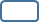 PLEASE RETURN TO ANY AG TEACHER!AnimalTimelineAvg. Time RequiredInitial CostFeed CostMisc. Expenses (Vet, entries, validation, supplies)Total estimated costSteers Heifers May – March10-12 months$1200Minimum$1000-$1200$150$2200-upLambs August - March6-10 months$400$150-200$75$950Goats August - March6-10 months$400 $150-200$75$950Swine Oct - March5-6 months$400 up$500$75$900-1000Broilers Oct - Jan2 months$75$150$75$300Rabbits Nov - Jan2 months$40$30-50$75$250